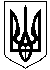 ОЛЕКСАНДРІЙСЬКА РАЙОННА ДЕРЖАВНА АДМІНІСТРАЦІЯКІРОВОГРАДСЬКОЇ ОБЛАСТІВІДДІЛ ОСВІТИНАКАЗвід 21 .08.2019 року								№ 75               м. ОлександріяПро проведення першогота другого турувсеукраїнського конкурсу «Учитель року -2020»     	На виконання Указу Президента України від 29 червня 1995 року       №489 «Про всеукраїнський конкурс «Учитель року», відповідно до Положення  про всеукраїнський конкурс  «Учитель року», затвердженого постановою Кабінету Міністрів України від 11 серпня 1995 року №638  (зі змінами),  наказу Міністерства освіти і науки України від 17 червня 2019 року №798 «Про  проведення всеукраїнського конкурсу «Учитель року-2020», наказу начальника управління освіти, науки, молоді та спорту Кіровоградської облдержадміністрації  від 10 липня 2019 року № 573-од «Про проведення першого та другого турів всеукраїнського конкурсу «Учитель року-2020»  та з метою підвищення престижності професії вчителя, підтримки творчої праці педагогів, розвитку їх професійної компетентності, популяризації педагогічних здобутків НАКАЗУЮ:1.Провести  з  04  листопада по 08 листопада  2019 року перший тур всеукраїнського конкурсу «Учитель року – 2020» у таких номінаціях: «Зарубіжна література», «Історія», «Образотворче мистецтво», «Початкова школа», «Хімія».    2.Затвердити склад організаційного комітету першого  туру всеукраїнського конкурсу «Учитель року – 2020» (далі – Конкурс)   (додається).3. Директору КУ «Олександрійський РЦОЗО»  Валентині Ільющенковій: 3.1. З 16 вересня до  06 жовтня 2019 року забезпечити реєстрацію педагогічних працівників для участі у Конкурсі.3.2. До 08  жовтня 2019 року подати пропозиції  стосовно складу фахових журі першого туру Конкурсу до комунального закладу «Кіровоградський обласний інститут післядипломної педагогічної освіти імені Василя Сухомлинського».3.3. До 25 листопада 2019 року надіслати на електронну адресу комунального закладу «Кіровоградський обласний інститут післядипломної педагогічної освіти імені Василя Сухомлинського»  звіт про підсумки проведення першого  туру Конкурсу.3.4. У грудні 2019 року забезпечити участь переможців першого туру  у другому турі Конкурсу.3.5. Забезпечити фінансування організації та проведення Конкурсу в межах затвердженого кошторису за рахунок бюджетних коштів. 4. Директорам закладів загальної середньої освіти району:4.1. Надати допомогу  педагогічним працівникам у реєстрації з 16 вересня до 06 жовтня 2019 року для участі у Конкурсі.4.2. У листопаді 2019 року забезпечити участь учителів у першому турі  Конкурсу у визначених номінаціях.5. Контроль за виконанням даного наказу залишаю за собоюНачальник  відділу освіти                                  		   Тетяна ПАВУК                                                                                           Додаток                                                                                                         до наказу відділу                                                                                                         освіти                                                                                                         райдержадміністраціївід 21.08. 2018 № 75                            Склад організаційного комітету з проведення                            першого туру всеукраїнського конкурсу                                            «Учитель року-2020»Голова оргкомітетуПавук Т.А.- начальник  відділу освіти Олександрійської РДА    Заступник голови оргкомітетуІльющенкова В.І. – директор КУ «Олександрійський РЦОЗО»Члени оргкомітету:Груша В.І. -    методист районного  методичного кабінету Козакова  Н.А.  –   методист районного методичного кабінету Максименко Т.І. - методист районного методичного кабінету Мартюшина Т.Г. -  завідувач районного методичного кабінету Чабан О.М. - методист районного методичного кабінету Шкідін Н.Т. - методист районного методичного кабінету 